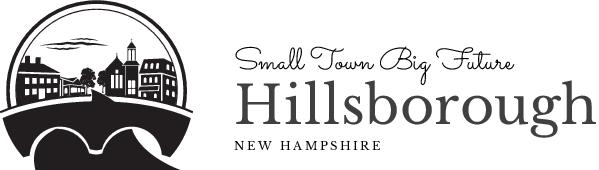 Hillsborough Economic Development CommissionNovember 18, 2021 9:00 a.m. Hillsborough Fire Station13 Central StreetAGENDA9:00 am-Open MeetingMeeting Minutes 10/28/21Guest: Kim OppermanThe Gateway Zone ProjectCommunity Development GrantARPA Funds2022 Meeting ScheduleChairperson Bob Nash   